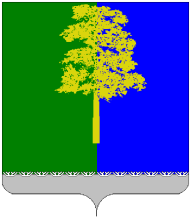 ХАНТЫ-МАНСИЙСКИЙ АВТОНОМНЫЙ ОКРУГ – ЮГРАДУМА КОНДИНСКОГО РАЙОНАРЕШЕНИЕО присвоении Почетного звания «Почетный гражданин Кондинского района»В соответствии с Уставом Кондинского района, решением Думы Кондинского района от 15 сентября 2011 года № 135 «Об утверждении Положения о почетном звании и наградах Кондинского района»,                             на основании протокола заседания Межведомственной  комиссии                            по наградам от 26.08.2015 года № 20 и в связи с празднованием Дня Кондинского района,  Дума Кондинского района решила:1. Присвоить Почетное звание «Почетный гражданин Кондинского района»: 1) Клочковой Анне Ивановне, председателю Кондинской районной организации ветеранов войны и труда, Вооруженных Сил                                            и правоохранительных органов, пгт.Междуреченскийза активное участие и достигнутые результаты в общественной жизни Кондинского района, продолжительную безупречную работу, высокое профессиональное мастерство. 2) Набатовой Надежде Витальевне, пенсионеру, с.Леушиза особые заслуги перед Кондинским районом в области образования, продолжительную безупречную работу, высокое профессиональное мастерство и активное участие в общественной жизни Кондинского района.3) Сироткину Николаю Кондратьевичу, директору филиала казенного учреждения Ханты-Мансийского автономного округа – Югры «Центроспас-Югория» по Кондинскому району, пгт.Междуреченскийза многолетнюю, плодотворную деятельность, самоотверженный                     и добросовестный труд, личный вклад в развитие Кондинского района                     в области обеспечения пожарной безопасности, защиты населения                             и территорий от чрезвычайных ситуаций природного и техногенного характера 2. Настоящее решение опубликовать в газете «Кондинский вестник»                 и разместить на официальном сайте органов местного самоуправления Кондинского района. 3. Контроль за выполнением настоящего решения возложить                          на постоянную мандатную комиссию Думы Кондинского района пятого созыва (Н.С. Бабкин) и заместителя председателя Думы Кондинского района Н.Н. Шахторину в соответствии с их компетенцией.Глава Кондинского района                                                           А.Н. Поздеевпгт. Междуреченский15 сентября 2015 года№ 605